INSTITUTO ODONTOLÓGICO DE PÓS GRADUAÇÃO – IOPG Monografia intitulada “TRATAMENTO DA MORDIDA ABERTA ANTERIOR: RELATO DE CASO CLÍNICO” de autoria do aluno Nilton Neles de Souza, aprovada pela banca examinadora constituída pelos seguintes professores: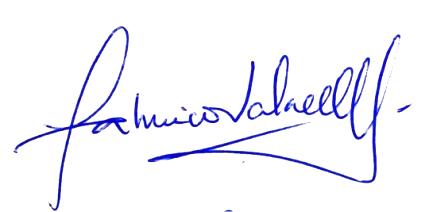        _______________________________________________________           PROF. DR. FABRÍCIO PINELLI VALARELLI- IOPG – COORDENADOR            IOPG - INSTITUTO ODONTOLÓGICO DE PÓS GRADUAÇÃO – BAURU/SP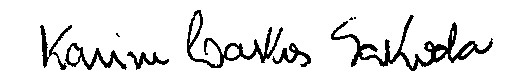 ________________________________________________     KARINE LASKOS SAKODA - EXAMINADOR IOPG - INSTITUTO ODONTOLÓGICO DE PÓS GRADUAÇÃO – BAURU/SP

________________________________________________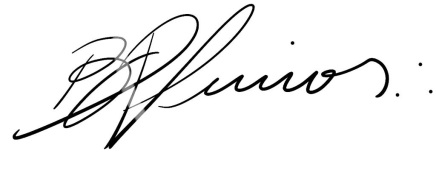 BOLIVAR PIMENTA JUNIOR CPO – UNINGÁ – BAURU/SPBAURU, 10  DE JUNHO DE 2021.